ЗинуровЯхия Хабиевич1926  – (?)Призван ТуймазинскимРВК  из совхоза 2    26.09.1944ВалеевМухарам Валиевич1913 -21.05.1965 г.г.	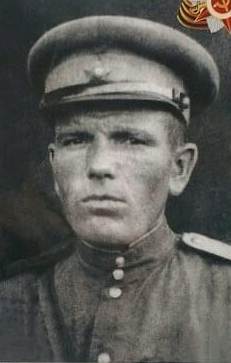 